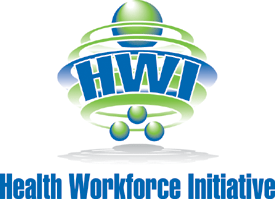 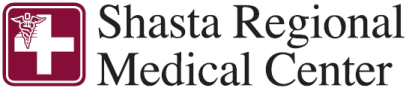 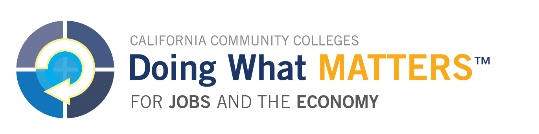 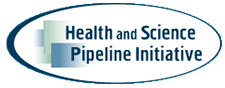 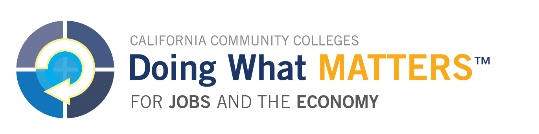 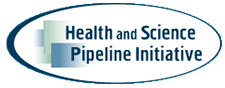 SIGN IN SHEETSIGN IN SHEETSIGN IN SHEETSIGN IN SHEETSIGN IN SHEETSIGN IN SHEETSIGN IN SHEETFirst NameLast NameEmailCell PhoneSignatureScrub Top SizeScrub Bottom SizeBriarBakerNinaCornellusNikolasGonzalezJenniferPaytonJaymePorrazzoLexiPritchardJennyRickeyArjanSinghSarahThorneAnishWadhwa